Placement Planning Information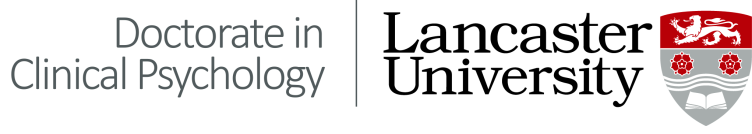 PLACEMENT (the one this form is planning for): NAME:Prior experience with these client groups (before joining the Lancaster programme): Prior experience with these client groups (before joining the Lancaster programme): Prior experience with these client groups (before joining the Lancaster programme): Prior experience with these client groups (before joining the Lancaster programme): Prior experience with these client groups (before joining the Lancaster programme): Your status (e.g. assist. psychol. voluntary etc)Supervisor(s) Location How long? How often? Previous relevant placement(s) experience:Previous relevant placement(s) experience:Previous relevant placement(s) experience:Previous relevant placement(s) experience:Previous relevant placement(s) experience:Supervisor(s) Location Setting (e.g. hospital, community, etc) Theoretical orientation Distance from home Any relevant comments on your previous placement experience? Any outstanding gaps to be filled? Any relevant comments on your previous placement experience? Any outstanding gaps to be filled? Any relevant comments on your previous placement experience? Any outstanding gaps to be filled? Any relevant comments on your previous placement experience? Any outstanding gaps to be filled? Any relevant comments on your previous placement experience? Any outstanding gaps to be filled? Personal circumstances: Where will you be living during the next placement? 2. Do you have any special personal circumstances you wish to have taken into account when the next placement is allocated? Personal circumstances: Where will you be living during the next placement? 2. Do you have any special personal circumstances you wish to have taken into account when the next placement is allocated? Personal circumstances: Where will you be living during the next placement? 2. Do you have any special personal circumstances you wish to have taken into account when the next placement is allocated? Personal circumstances: Where will you be living during the next placement? 2. Do you have any special personal circumstances you wish to have taken into account when the next placement is allocated? Personal circumstances: Where will you be living during the next placement? 2. Do you have any special personal circumstances you wish to have taken into account when the next placement is allocated? Academic workPlease state what you are likely to have completed by the end of your current placement i.e. PALS #1/ 2/ 3 /PASEAcademic workPlease state what you are likely to have completed by the end of your current placement i.e. PALS #1/ 2/ 3 /PASEAcademic workPlease state what you are likely to have completed by the end of your current placement i.e. PALS #1/ 2/ 3 /PASEAcademic workPlease state what you are likely to have completed by the end of your current placement i.e. PALS #1/ 2/ 3 /PASEAcademic workPlease state what you are likely to have completed by the end of your current placement i.e. PALS #1/ 2/ 3 /PASEAny other relevant informationAny other relevant informationAny other relevant informationAny other relevant informationAny other relevant information